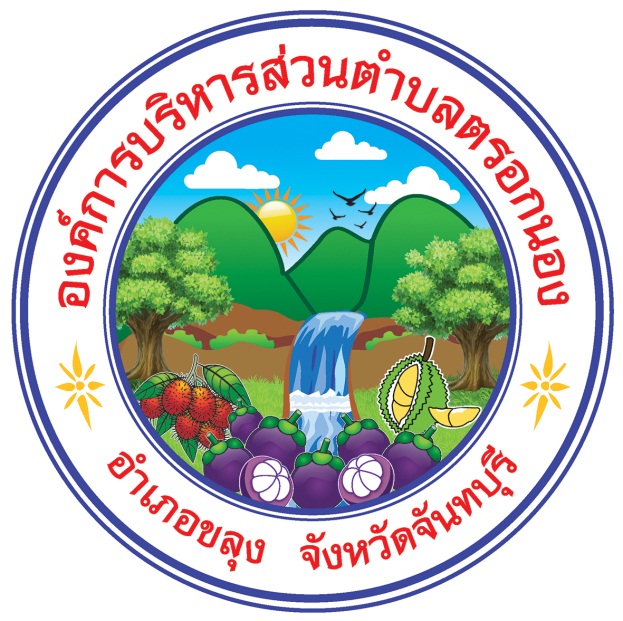 ทะเบียนภูมิปัญญาท้องถิ่นในชุมชนตำบลตรอกนององค์การบริหารส่วนตำบลตรอกนองตำบลตรอกนอง  อำเภอขลุง  จังหวัดจันทบุรีคำนำ                    ปราชญ์ชาวบ้าน หรือนักคิดท้องถิ่น หรือครูภูมิปัญญาไทยแล้วแต่จะเรียกกัน จะมีมากมายในหลายด้านแล้วแต่งานที่ท่านปฏิบัติจนบังเกิดผล ไม่ว่าจะเรียกอะไรก็ตามคุณสมบัติของผู้ที่เป็นปราชญ์ชาวบ้าน คือ1. คนเหล่านี้มีธรรมะอยู่ในใจทุกท่าน เป็นธรรมะของความรักความเมตตา ความอยากช่วยคน เป็นธรรมะโดยการปฏิบัติ
                   2. คนเหล่านี้คิดทำสรุปบทเรียน แล้วนำมาเป็นความรู้ให้คนเห็นได้อย่างชัดเจน มีทั้งวิชาการและภาคปฏิบัติให้เห็น
                   3. คนเหล่านี้มีความรัก ความเป็นปราชญ์ไม่ได้อยู่ที่ความฉลาดของปัญญาที่เกิดจากการกระทำ แต่เกิดจากความรักที่มีธรรมะเป็นแรงบันดาลใจให้แบ่งปันแก่ผู้อื่น4. คนเหล่านี้เป็นร่มโพธิ์ ร่มไทร การแผ่ภูมิปัญญาที่เกิดจากการทำจริงด้วยความรักแผ่นดินที่มีลูกหลาน มีป่า มีชุมชน มีเมืองดังนั้น สรุปได้ว่าปราชญ์ชาวบ้านนั้นเป็นผู้ที่มีวิถีชีวิตที่ผูกพันกับธรรมชาติ มีความคิดเข้าระบบชอบค้นหาความจริง ช่างสังเกต   และนำสิ่งที่พบเห็นมาเรียนรู้โดยการปฏิบัติจริง สามารถสรุปเป็นบทเรียนได้ ดังเช่นปราชญ์ชาวบ้าน ด้านการเกษตร ซึ่งมีอยู่ทั่วไปในทุกภาค    ของประเทศ ทั้งนี้ องค์การบริหารส่วนตำบลตรอกนอง ได้เล็งเห็นถึงความสำคัญของผู้ที่ทำคุณประโยชน์ เสียสละ และปฏิบัติตน               เป็นแบบอย่างที่ดีต่อคนในชุมชนองค์การบริหารส่วนตำบลตรอกนอง จึงได้จัดทำทะเบียนภูมิปัญญาท้องถิ่น ขึ้นเพื่อยกย่อง และเผยแพร่           ให้ชนรุ่นหลังได้ถือเป็นแบบอย่างที่ดีในการดำรงชีวิต ต่อไปจัดทำโดย
    องค์การบริหารส่วนตำบลตรอกนอง31 ธันวาคม 2565ทะเบียนภูมิปัญญาในชุมชนตำบลตรอกนององค์การบริหารส่วนตำบลตรอกนอง  อำเภอขลุง  จังหวัดจันทบุรี-2--3--4--5--7-ภูมิปัญญา ด้านที่ 1 สาขาหัตกรรมภูมิปัญญา ด้านที่ 1 สาขาหัตกรรมภูมิปัญญา ด้านที่ 1 สาขาหัตกรรมภูมิปัญญา ด้านที่ 1 สาขาหัตกรรมภูมิปัญญา ด้านที่ 1 สาขาหัตกรรมภูมิปัญญา ด้านที่ 1 สาขาหัตกรรมภูมิปัญญา ด้านที่ 1 สาขาหัตกรรมภูมิปัญญา ด้านที่ 1 สาขาหัตกรรมลำดับที่ชื่อภูมิปัญญาสาขาเจ้าของภูมิปัญญาจุดเด่นภูมิปัญญาข้อมูลภูมิปัญญาท้องถิ่นสถานที่ภูมิปัญญาหมายเหตุ1การทำไม้กวาดดอกอ้อหัตกรรมนายรณภพ  จรัลทรัพย์ใช้วัสดุในท้องถิ่นท้องถิ่นที่มีอยู่มาใช้ประโยชน์ใช้ดอกอ้อที่มีอยู่ทั่วไปในชุมชนมาประกอบกับวัสดุอื่นๆเช่นไม้ไผ่ใช้เป็นเครื่องมือเครื่องใช้หมู่ที่ 3  ตำบลตรอกนองอำเภอขลุง  จังหวัดจันทบุรี2การทำไม้กวาดดอกอ้อหัตกรรมนางพัชรินทร์  เมตตาจิตต์ใช้วัสดุในท้องถิ่นท้องถิ่นที่มีอยู่มาใช้ประโยชน์ใช้ดอกอ้อที่มีอยู่ทั่วไปในชุมชนมาประกอบกับวัสดุอื่นๆเช่นไม้ไผ่ใช้เป็นเครื่องมือเครื่องใช้ หมู่ที่ 1  ตำบลตรอกนองอำเภอขลุง  จังหวัดจันทบุรี3การทำไม้กวาดดอกอ้อหัตกรรมนางไพรินทร์   แดงคล้ายใช้วัสดุในท้องถิ่นท้องถิ่นที่มีอยู่มาใช้ประโยชน์ใช้ดอกอ้อที่มีอยู่ทั่วไปในชุมชนมาประกอบกับวัสดุอื่นๆเช่นไม้ไผ่ใช้เป็นเครื่องมือเครื่องใช้ หมู่ที่ 3  ตำบลตรอกนองอำเภอขลุง  จังหวัดจันทบุรีลำดับที่ชื่อภูมิปัญญาสาขาเจ้าของภูมิปัญญาจุดเด่นภูมิปัญญาข้อมูลภูมิปัญญาท้องถิ่นสถานที่ภูมิปัญญาหมายเหตุ4การทำไม้กวาดดอกอ้อหัตกรรมนายกฤษชัย  กะติโรใช้วัสดุในท้องถิ่นท้องถิ่นที่มีอยู่มาใช้ประโยชน์ใช้ดอกอ้อที่มีอยู่ทั่วไปในชุมชนมาประกอบกับวัสดุอื่นๆเช่นไม้ไผ่ใช้เป็นเครื่องมือเครื่องใช้ หมู่ที่ 5  ตำบลตรอกนองอำเภอขลุง  จังหวัดจันทบุรี5การจักสานสุ่มไก่หัตกรรมนายเฉลียว   อยู่เจริญใช้วัสดุในท้องถิ่นท้องถิ่นที่มีอยู่มาใช้ประโยชน์ใช้ดอกอ้อที่มีอยู่ทั่วไปในชุมชนมาประกอบกับวัสดุอื่นๆเช่นไม้ไผ่ใช้เป็นเครื่องมือเครื่องใช้หมู่ที่ 6  ตำบลตรอกนองอำเภอขลุง  จังหวัดจันทบุรี6การจักสานภาชนะหัตกรรมนางเชย   เฟื่องคณะใช้วัสดุในท้องถิ่นท้องถิ่นที่มีอยู่มาใช้ประโยชน์ ใช้ดอกอ้อที่มีอยู่ทั่วไปในชุมชนมาประกอบกับวัสดุอื่นๆเช่นไม้ไผ่ใช้เป็นเครื่องมือเครื่องใช้หมู่ที่ 3  ตำบลตรอกนองอำเภอขลุง  จังหวัดจันทบุรีลำดับที่ชื่อภูมิปัญญาสาขาเจ้าของภูมิปัญญาจุดเด่นภูมิปัญญาข้อมูลภูมิปัญญาท้องถิ่นสถานที่ภูมิปัญญาหมายเหตุ7การจักสานภาชนะหัตกรรมนางสวงษ์   โภชนาใช้วัสดุในท้องถิ่นท้องถิ่นที่มีอยู่มาใช้ประโยชน์ใช้ไม่ไผ่ที่มีอยู่ทั่วไปในชุมชนมาประกอบกับวัสดุอื่นๆมาจักสานเป็นเครื่องใช้ ภาชนะในครัวเรือน เข่น ตะแกรง  ตะกร้าหมู่ที่ 5  ตำบลตรอกนองอำเภอขลุง  จังหวัดจันทบุรี8การจักสานภาชนะหัตกรรมนายระหงส์   เกรงปั้นใช้วัสดุในท้องถิ่นท้องถิ่นที่มีอยู่มาใช้ประโยชน์ใช้ไม่ไผ่ที่มีอยู่ทั่วไปในชุมชนมาประกอบกับวัสดุอื่นๆมาจักสานเป็นเครื่องใช้ ภาชนะในครัวเรือน เข่น ตะแกรง  ตะกร้า หมู่ที่ 1  ตำบลตรอกนองอำเภอขลุง  จังหวัดจันทบุรี9การเย็บปักถักร้อยงานดอกไม้สดหัตกรรมนางพยอม  อิงประสาร สามารถใช้ประโยชน์เพื่อตกแต่งในบ้านและงานพิธีทั่วไปใช้วัสดุในท้องถิ่นท้องถิ่นที่มีอยู่มาใช้ในการประดิษฐ์หมู่ 2  ตำบลตรอกนอง  อำเภอขลุง  จังหวัดจันทบุรี10การเย็บปักถักร้อยงานดอกไม้สดหัตกรรมนางสุวรรณี  เทียนดี สามารถใช้ประโยชน์เพื่อตกแต่งในบ้านและงานพิธีทั่วไปใช้วัสดุในท้องถิ่นท้องถิ่นที่มีอยู่มาใช้ในการประดิษฐ์หมู่ 5  ตำบลตรอกนอง  อำเภอขลุง  จังหวัดจันทบุรีลำดับที่ชื่อภูมิปัญญาสาขาเจ้าของภูมิปัญญาจุดเด่นภูมิปัญญาข้อมูลภูมิปัญญาท้องถิ่นสถานที่ภูมิปัญญาหมายเหตุ11งานบายศรีหัตกรรมนายกิตติพงษ์  อุดมคติเป็นเครื่องประกอบพิธีที่สำคัญ มีความสะเอียดและต้องใช้ความสามารถในการปดิษฐ์จัดทำใช้วัสดุในท้องถิ่นท้องถิ่นที่มีอยู่มาใช้ในการประดิษฐ์ เช่น ใบตอง ดอกไม้ต่างๆหมู่ 2  ตำบลตรอกนอง  อำเภอขลุง  จังหวัดจันทบุรี12งานบายศรีหัตกรรมนางสาวเนาวรัตน์  บุญมี เป็นเครื่องประกอบพิธีที่สำคัญ มีความสะเอียดและต้องใช้ความสามารถในการประดิษฐ์จัดทำใช้วัสดุในท้องถิ่นท้องถิ่นที่มีอยู่มาใช้ในการประดิษฐ์ เช่น ใบตอง ดอกไม้ต่างๆหมู่ 2  ตำบลตรอกนอง  อำเภอขลุง  จังหวัดจันทบุรี13งานจับผ้าและงานดอกไม้สดหัตกรรมนางสาวเสาวภา  ก้องโสต์ สามารถใช้ประโยชน์เพื่อตกแต่งในบ้านและงานพิธีทั่วไปใช้ทักษะในการใช้วัสดุท้องถิ่นท้องถิ่นที่มีอยู่มาใช้ในการประดิษฐ์ให้เกิดความสวยงามหมู่ 1  ตำบลตรอกนอง  อำเภอขลุง  จังหวัดจันทบุรีภูมิปัญญา ด้านที่ 2 สาขาแพทย์แผนไทยภูมิปัญญา ด้านที่ 2 สาขาแพทย์แผนไทยภูมิปัญญา ด้านที่ 2 สาขาแพทย์แผนไทยภูมิปัญญา ด้านที่ 2 สาขาแพทย์แผนไทยภูมิปัญญา ด้านที่ 2 สาขาแพทย์แผนไทยภูมิปัญญา ด้านที่ 2 สาขาแพทย์แผนไทยภูมิปัญญา ด้านที่ 2 สาขาแพทย์แผนไทยภูมิปัญญา ด้านที่ 2 สาขาแพทย์แผนไทยภูมิปัญญา ด้านที่ 2 สาขาแพทย์แผนไทยภูมิปัญญา ด้านที่ 2 สาขาแพทย์แผนไทยภูมิปัญญา ด้านที่ 2 สาขาแพทย์แผนไทยภูมิปัญญา ด้านที่ 2 สาขาแพทย์แผนไทยภูมิปัญญา ด้านที่ 2 สาขาแพทย์แผนไทยภูมิปัญญา ด้านที่ 2 สาขาแพทย์แผนไทยภูมิปัญญา ด้านที่ 2 สาขาแพทย์แผนไทยลำดับที่ลำดับที่ชื่อภูมิปัญญาสาขาสาขาเจ้าของภูมิปัญญาเจ้าของภูมิปัญญาจุดเด่นภูมิปัญญาจุดเด่นภูมิปัญญาจุดเด่นภูมิปัญญาข้อมูลภูมิปัญญาท้องถิ่นข้อมูลภูมิปัญญาท้องถิ่นสถานที่ภูมิปัญญาสถานที่ภูมิปัญญาหมายเหตุ11อบสมุนไพรแพทย์แผนไทยแพทย์แผนไทยนางรดา   เมตตาจิตต์นางรดา   เมตตาจิตต์เครื่องสมุนไพรที่ใช้สามารถใช้ได้ทั้งผู้ป่วยและผู้ที่มีความสนใจรักษาสุขภาพและบำรุงผิวพรรณ เครื่องสมุนไพรที่ใช้สามารถใช้ได้ทั้งผู้ป่วยและผู้ที่มีความสนใจรักษาสุขภาพและบำรุงผิวพรรณ เครื่องสมุนไพรที่ใช้สามารถใช้ได้ทั้งผู้ป่วยและผู้ที่มีความสนใจรักษาสุขภาพและบำรุงผิวพรรณ ใช้สมุนไพรเป็นเครื่องประกอบเป็นเครื่องยา ในการอบ เพื่อการรักษาใช้สมุนไพรเป็นเครื่องประกอบเป็นเครื่องยา ในการอบ เพื่อการรักษาหมู่ 3  ตำบลตรอกนอง  อำเภอขลุง  จังหวัดจันทบุรีหมู่ 3  ตำบลตรอกนอง  อำเภอขลุง  จังหวัดจันทบุรี22นวดแผนโบราณแพทย์แผนไทยแพทย์แผนไทยนางสำเนาว์  ก้องโสตร์นางสำเนาว์  ก้องโสตร์การนวดสามารถเป็นการรักษาและเป็นการนวดเพื่อเป็นการผ่อนคลายอาการปวดเมื่อยร่างกายการนวดสามารถเป็นการรักษาและเป็นการนวดเพื่อเป็นการผ่อนคลายอาการปวดเมื่อยร่างกายการนวดสามารถเป็นการรักษาและเป็นการนวดเพื่อเป็นการผ่อนคลายอาการปวดเมื่อยร่างกายใช้มือนวดไปตามจุดต่างๆของร่างกาย เพื่อคล้ายเส้นและบรรเทาอาการปวดเมื่อยต่างๆใช้มือนวดไปตามจุดต่างๆของร่างกาย เพื่อคล้ายเส้นและบรรเทาอาการปวดเมื่อยต่างๆหมู่ 1  ตำบลตรอกนอง  อำเภอขลุง  จังหวัดจันทบุรีหมู่ 1  ตำบลตรอกนอง  อำเภอขลุง  จังหวัดจันทบุรี33นวดแผนโบราณแพทย์แผนไทยแพทย์แผนไทยนางสุภาพร  อุดมคตินางสุภาพร  อุดมคติการนวดสามารถเป็นการรักษาและเป็นการนวดเพื่อเป็นการผ่อนคลายอาการปวดเมื่อยร่างกายการนวดสามารถเป็นการรักษาและเป็นการนวดเพื่อเป็นการผ่อนคลายอาการปวดเมื่อยร่างกายการนวดสามารถเป็นการรักษาและเป็นการนวดเพื่อเป็นการผ่อนคลายอาการปวดเมื่อยร่างกายใช้มือนวดไปตามจุดต่างๆของร่างกาย เพื่อคล้ายเส้นและบรรเทาอาการปวดเมื่อยต่างๆใช้มือนวดไปตามจุดต่างๆของร่างกาย เพื่อคล้ายเส้นและบรรเทาอาการปวดเมื่อยต่างๆหมู่ 2  ตำบลตรอกนอง  อำเภอขลุง  จังหวัดจันทบุรีหมู่ 2  ตำบลตรอกนอง  อำเภอขลุง  จังหวัดจันทบุรี44อบสมุนไพรแพทย์แผนไทยแพทย์แผนไทยพระครูพิสุทธิ  ธรรมากรพระครูพิสุทธิ  ธรรมากรเครื่องสมุนไพรที่ใช้สามารถใช้ได้ทั้งผู้ป่วยและผู้ที่มีความสนใจรักษาสุขภาพและบำรุงผิวพรรณ เครื่องสมุนไพรที่ใช้สามารถใช้ได้ทั้งผู้ป่วยและผู้ที่มีความสนใจรักษาสุขภาพและบำรุงผิวพรรณ เครื่องสมุนไพรที่ใช้สามารถใช้ได้ทั้งผู้ป่วยและผู้ที่มีความสนใจรักษาสุขภาพและบำรุงผิวพรรณ ใช้สมุนไพรเป็นเครื่องประกอบเป็นเครื่องยา ในการอบ เพื่อการรักษาใช้สมุนไพรเป็นเครื่องประกอบเป็นเครื่องยา ในการอบ เพื่อการรักษาวัดตรอกนองล่าง หมู่ 5  ตำบลตรอกนอง  อำเภอขลุง  จังหวัดจันทบุรีวัดตรอกนองล่าง หมู่ 5  ตำบลตรอกนอง  อำเภอขลุง  จังหวัดจันทบุรี-6--6--6--6--6--6--6--6--6--6--6--6--6--6--6-ภูมิปัญญา ด้านที่ 3 สาขาอุตสาหกรรม (แปรรูปอาหาร)ภูมิปัญญา ด้านที่ 3 สาขาอุตสาหกรรม (แปรรูปอาหาร)ภูมิปัญญา ด้านที่ 3 สาขาอุตสาหกรรม (แปรรูปอาหาร)ภูมิปัญญา ด้านที่ 3 สาขาอุตสาหกรรม (แปรรูปอาหาร)ภูมิปัญญา ด้านที่ 3 สาขาอุตสาหกรรม (แปรรูปอาหาร)ภูมิปัญญา ด้านที่ 3 สาขาอุตสาหกรรม (แปรรูปอาหาร)ภูมิปัญญา ด้านที่ 3 สาขาอุตสาหกรรม (แปรรูปอาหาร)ภูมิปัญญา ด้านที่ 3 สาขาอุตสาหกรรม (แปรรูปอาหาร)ภูมิปัญญา ด้านที่ 3 สาขาอุตสาหกรรม (แปรรูปอาหาร)ภูมิปัญญา ด้านที่ 3 สาขาอุตสาหกรรม (แปรรูปอาหาร)ภูมิปัญญา ด้านที่ 3 สาขาอุตสาหกรรม (แปรรูปอาหาร)ภูมิปัญญา ด้านที่ 3 สาขาอุตสาหกรรม (แปรรูปอาหาร)ภูมิปัญญา ด้านที่ 3 สาขาอุตสาหกรรม (แปรรูปอาหาร)ภูมิปัญญา ด้านที่ 3 สาขาอุตสาหกรรม (แปรรูปอาหาร)ภูมิปัญญา ด้านที่ 3 สาขาอุตสาหกรรม (แปรรูปอาหาร)ลำดับที่ชื่อภูมิปัญญาชื่อภูมิปัญญาชื่อภูมิปัญญาสาขาสาขาเจ้าของภูมิปัญญาเจ้าของภูมิปัญญาจุดเด่นภูมิปัญญาข้อมูลภูมิปัญญาท้องถิ่นข้อมูลภูมิปัญญาท้องถิ่นสถานที่ภูมิปัญญาสถานที่ภูมิปัญญาหมายเหตุหมายเหตุ1การทำทุเรียนทอดการทำทุเรียนทอดการทำทุเรียนทอดอุตสาหกรรม(แปรรูปอาหาร)อุตสาหกรรม(แปรรูปอาหาร)นางบานเย็น   มะโนกิจนางบานเย็น   มะโนกิจเป็นการเพิ่มมูลค่าของผลผลิตทางการเกษตรในชุมชน เมื่อแปรูปแล้วสามารถเก็บไว้ได้นาน การนำผลผลิตทางการเกษตรมาแปรรูป ในช่วงราคาสินค้าตกต่ำการนำผลผลิตทางการเกษตรมาแปรรูป ในช่วงราคาสินค้าตกต่ำหมู่ 4  ตำบลตรอกนอง  อำเภอขลุง  จังหวัดจันทบุรีหมู่ 4  ตำบลตรอกนอง  อำเภอขลุง  จังหวัดจันทบุรี2การทำทุเรียนทอดการทำทุเรียนทอดการทำทุเรียนทอดอุตสาหกรรม(แปรรูปอาหาร)อุตสาหกรรม(แปรรูปอาหาร)นางชะลูด   ศรีวิโรจข์นางชะลูด   ศรีวิโรจข์เป็นการเพิ่มมูลค่าของผลผลิตทางการเกษตรในชุมชน เมื่อแปรูปแล้วสามารถเก็บไว้ได้นาน การนำผลผลิตทางการเกษตรมาแปรรูป ในช่วงราคาสินค้าตกต่ำการนำผลผลิตทางการเกษตรมาแปรรูป ในช่วงราคาสินค้าตกต่ำหมู่ 2  ตำบลตรอกนอง  อำเภอขลุง  จังหวัดจันทบุรีหมู่ 2  ตำบลตรอกนอง  อำเภอขลุง  จังหวัดจันทบุรี3การทำน้ำสำรองการทำน้ำสำรองการทำน้ำสำรองอุตสาหกรรม(แปรรูปอาหาร)อุตสาหกรรม(แปรรูปอาหาร)นางขวัญเรือน  สังฆวัตรนางขวัญเรือน  สังฆวัตรเป็นการเพิ่มมูลค่าสินค้าของในชุมชน เมื่อแปรูปแล้วสามารถเก็บไว้ได้นาน นำสินค้ามาแปรรูปเป็นผลิตภัณฑ์ด้วยกรรมวิธีพื้นบ้านในลักษณะชุมชนนำสินค้ามาแปรรูปเป็นผลิตภัณฑ์ด้วยกรรมวิธีพื้นบ้านในลักษณะชุมชนหมู่ 4  ตำบลตรอกนอง  อำเภอขลุง  จังหวัดจันทบุรีหมู่ 4  ตำบลตรอกนอง  อำเภอขลุง  จังหวัดจันทบุรีภูมิปัญญา ด้านที่ 4 สาขาการเกษตรกรรมภูมิปัญญา ด้านที่ 4 สาขาการเกษตรกรรมภูมิปัญญา ด้านที่ 4 สาขาการเกษตรกรรมภูมิปัญญา ด้านที่ 4 สาขาการเกษตรกรรมภูมิปัญญา ด้านที่ 4 สาขาการเกษตรกรรมภูมิปัญญา ด้านที่ 4 สาขาการเกษตรกรรมภูมิปัญญา ด้านที่ 4 สาขาการเกษตรกรรมภูมิปัญญา ด้านที่ 4 สาขาการเกษตรกรรมลำดับที่ชื่อภูมิปัญญาสาขาเจ้าของภูมิปัญญาจุดเด่นภูมิปัญญาข้อมูลภูมิปัญญาท้องถิ่นสถานที่ภูมิปัญญาหมายเหตุ1การทำการเกษตรอินทรีย์การเกษตรกรรมนายปรีชา คณาญาติจัดทำเกษตรอินทรีย์เพื่อลดต้นทุนและเพิ่มผลผลิตทางการเกษตรนำความรู้และการจัดการเกษตรอินทรีย์มาใช้จัดการพืชผลไม้ทางการเกษตรอย่างได้ผลหมู่ 3  ตำบลตรอกนอง  อำเภอขลุง  จังหวัดจันทบุรีภูมิปัญญา ด้านที่ 5 สาขาศิลปกรรม (ดนตรีไทย)ภูมิปัญญา ด้านที่ 5 สาขาศิลปกรรม (ดนตรีไทย)ภูมิปัญญา ด้านที่ 5 สาขาศิลปกรรม (ดนตรีไทย)ภูมิปัญญา ด้านที่ 5 สาขาศิลปกรรม (ดนตรีไทย)ภูมิปัญญา ด้านที่ 5 สาขาศิลปกรรม (ดนตรีไทย)ภูมิปัญญา ด้านที่ 5 สาขาศิลปกรรม (ดนตรีไทย)ภูมิปัญญา ด้านที่ 5 สาขาศิลปกรรม (ดนตรีไทย)ภูมิปัญญา ด้านที่ 5 สาขาศิลปกรรม (ดนตรีไทย)ลำดับที่ชื่อภูมิปัญญาสาขาเจ้าของภูมิปัญญาจุดเด่นภูมิปัญญาข้อมูลภูมิปัญญาท้องถิ่นสถานที่ภูมิปัญญาหมายเหตุ1วงดนตรีไทยศิลปกรรม(ดนตรีไทย)นางอัมพร  พ่วงพี สามารถในการเล่นเครื่องดนตรีไทยใช้ทักษะในการใช้เล่นเครื่องดนตรีไทยได้หลากหลายหมู่ 1  ตำบลตรอกนอง  อำเภอขลุง  จังหวัดจันทบุรี